§2115-B.  Appeal by aggrieved contemnor1.  Summary contempt proceedings involving punitive sanctions.  In a summary contempt proceeding involving punitive sanctions, accompanied or unaccompanied by remedial sanctions, instituted under the Maine Rules of Civil Procedure, Rule 66, before a Judge of the District Court or Probate Court or a Justice of the Superior Court or the Supreme Judicial Court, a contemnor who is aggrieved by an order and imposition of a punitive sanction may appeal to the Supreme Judicial Court sitting as the Law Court, as provided under section 2111 or 2115 and the applicable Maine Rules of Appellate Procedure.[PL 2007, c. 552, §3 (AMD).]2.  Plenary contempt proceedings involving punitive sanctions.  In a plenary contempt proceeding involving punitive sanctions, accompanied or unaccompanied by remedial sanctions, instituted under the Maine Rules of Civil Procedure, Rule 66, any contemnor aggrieved by an adjudication and imposition of a punitive sanction may appeal to the Supreme Judicial Court sitting as the Law Court, as provided under section 2111 or 2115 and the applicable Maine Rules of Appellate Procedure.[PL 2007, c. 552, §3 (AMD).]SECTION HISTORYPL 1997, c. 317, §B1 (NEW). RR 1999, c. 2, §16 (COR). RR 1999, c. 2, §17 (AFF). PL 1999, c. 731, §ZZZ22 (AMD). PL 1999, c. 731, §ZZZ42 (AFF). PL 2003, c. 17, §3 (AMD). PL 2007, c. 552, §3 (AMD). The State of Maine claims a copyright in its codified statutes. If you intend to republish this material, we require that you include the following disclaimer in your publication:All copyrights and other rights to statutory text are reserved by the State of Maine. The text included in this publication reflects changes made through the First Regular and First Special Session of the 131st Maine Legislature and is current through November 1. 2023
                    . The text is subject to change without notice. It is a version that has not been officially certified by the Secretary of State. Refer to the Maine Revised Statutes Annotated and supplements for certified text.
                The Office of the Revisor of Statutes also requests that you send us one copy of any statutory publication you may produce. Our goal is not to restrict publishing activity, but to keep track of who is publishing what, to identify any needless duplication and to preserve the State's copyright rights.PLEASE NOTE: The Revisor's Office cannot perform research for or provide legal advice or interpretation of Maine law to the public. If you need legal assistance, please contact a qualified attorney.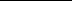 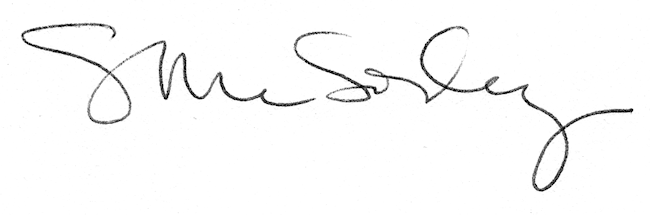 